ОКАЗАНИЕ ПЕРВОЙ ПОМОЩИ ЧЕЛОВЕКУ, ПОРАЖЁННОМУ НАРКОТИКАМИ:Вызовите скорую помощь.До её прибытия постарайтесь соблюдать следующие правила:-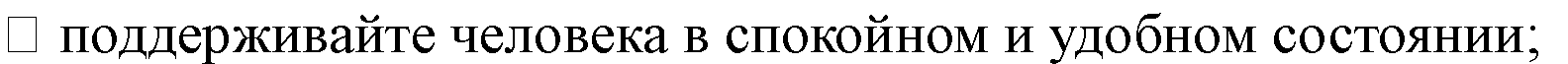 если его тошнит, положить его следует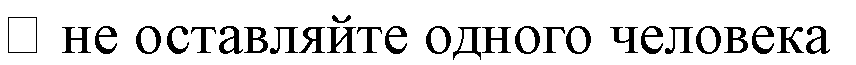 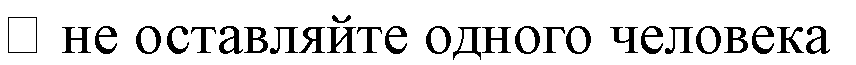 так, чтобы голова была повёрнута в сторону, а не опрокинута назад, тем самым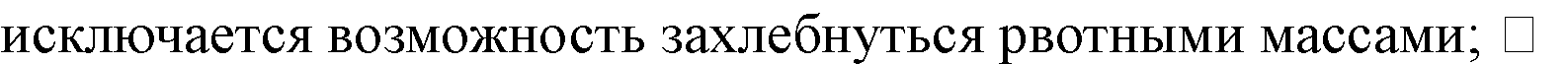 следите	за	дыханием.	Если	губы	и	кончики	пальцев	начали синеть,значит, дыхание п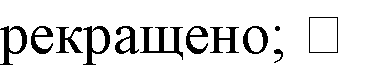 соблюдайте дистанцию. Перед тем, как приблизиться, или прикоснуться, объясните, что вы собираетесь делать;-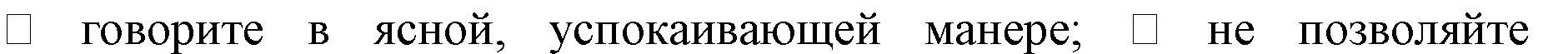 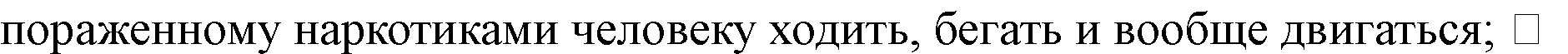 не давайте ничего в рот (пищу, жидкости или лекарства) с целью  приведения в чувство;-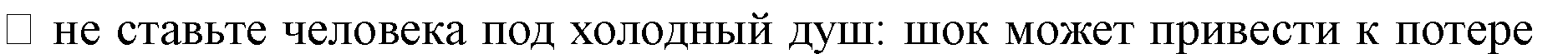 сознания, падению и увечью;-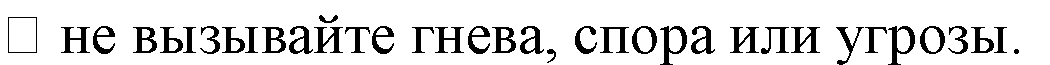 